Байдылда .Маленов атындагы орто мектебинин 16-ноябрь 2022-2023 окуу жылында  мектеп ичиндеги  откорулгон олимпиаданын анализи .Б.Маленов  орто мектебинде мектебинде  олимпиада график менен  оз убагында башталды . Олимпиаданын  катышуучулары  линейка болуп Кыргыз Республикасынын Гимн коюлуп мектептин директору Сманалиева Ж.С  катышшучуларга  ийгилик каалады . 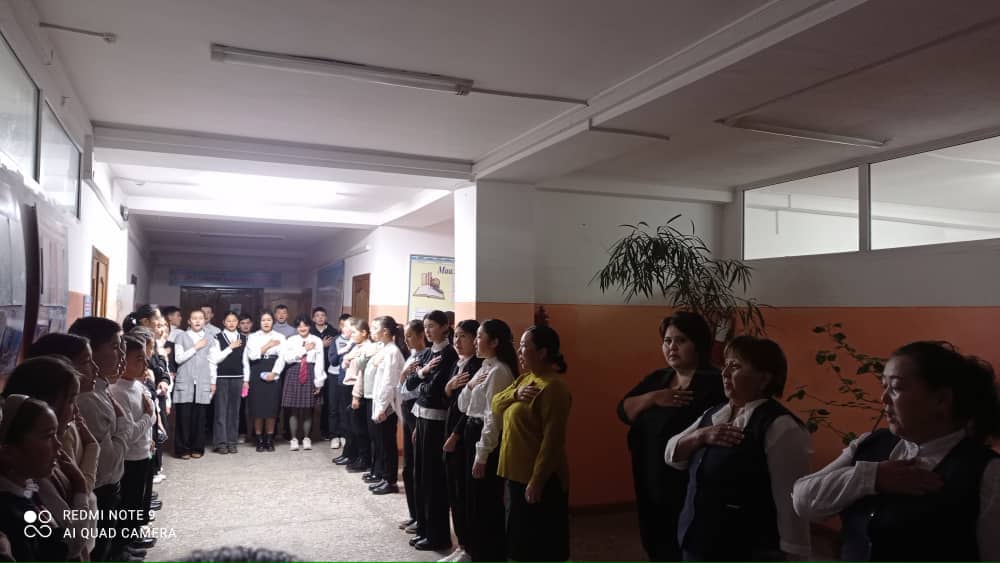 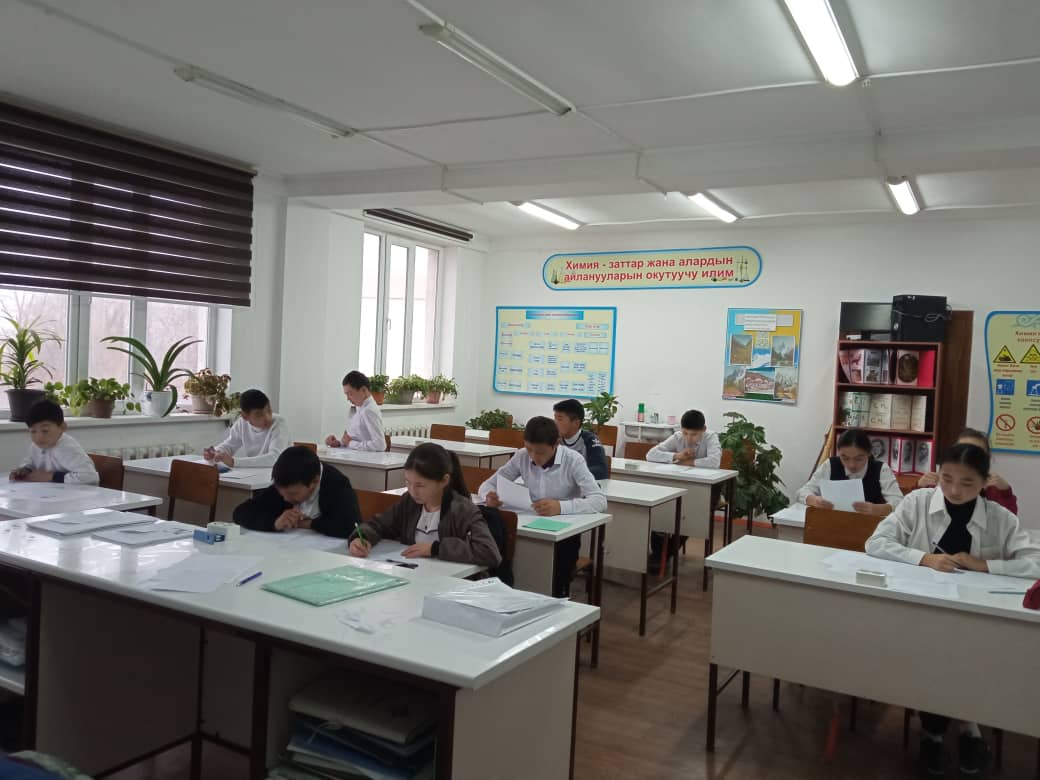 Олимпиадалык материалдарды предметтик мугалимлер МБжетекчилери  менен иштелип бекитилди . Олимпиадага катышкан окуучуларды такталып  тапшырмалар ксероск кочурмосу даярдалып  конверт чапталды . Олимпиаданын коммисиясы менен ачылып таркатылды .   2022--2023 окуу жылдын  окуучулардын билим  денгелин  текшеруу максатында  олимпиада откорулду .1.116-ноябрда  башталышы  9.00- 16.00Мектеп ичиндеги предметтик олимпиадага катышуу учун балдардын тандоосуна ылайык предметтик билдирмелер томонкудой бекитилдиКыргыз тил жана адабияты 8-кл -5 ,9кл-4 ,10кл -5,11кл-2 Орус тил  11кл-4,10кл-5, 9кл-2 8кл-4 6кл -2Математика 5кл-5,6кл -5,7кл -7,8кл -6  9кл -4 ,10кл -2,11кл-4 Физика 8кл-3,9кл -2 ,10кл-1,11кл -2География -7кл-7 ,8кл-3,9кл-5,10кл-5,11кл-4Химия 8кл-3,9кл-1,10кл -2Тарых 6кл-5,7кл-5,8кл-5,9кл-4,10кл-5,11кл-3Англис тили 9кл-3,8кл,-4,7кл-3Толугу менен киргизилди 1 Окуучулардын коопсуздугунун негизинде иш чаралар жургузулуп ,алгоритмдер толук сакталды жоопту кезметтеги мугалимдер :Макеева Г.Т  Абдыкеримова А.К болушту .9-10-11 класстар томонку  сабактар  боюнча  кыргыз тил адабият  орус тил  жана  адабият англис тили ФизикаХимияГеография Математика Тарых олимпиадасы  откорулуп жооптулар :Салиева З.Т,Майрыкова Ж.Ч,Сманалиева Ж.С , Кулова  А. Дж,Сатылганова Н,Иманалиева К, Калдарбекова К,   К,Калыкова А, Макеева  .Малабекова Ч,С,   Абдыкеримова А предметтик мугалимдер откорушту .1 Ассистенттер : кыргыз тилге Кожобердиева Ж.К ,орус тилге Иманалиева К. математика Кадыралиева З.Т  ,тарых ,химия .Макеева Г.Т ,физика Макеева Г,Т болду. Б.Маленов атындагы орто мектебинин 16-ноябрь 2022-2023 -окуу жылында  мектеп ичиндеги математика,кыргыз тил ,геграфия ,тарых,химия ,физика  сабагынан откорулгон олимпиаданын маалыматы.           Математика сабагы боюнча 5-класстан 11-класстар аралыгында мектеп ичиндеги олимпиадага 29 окуучу катышты. Тапшырмалар тест аркылуу берилгендигине байланыштуу,окуучулар кошумча барактарга аткарышты.            Берилген тапшырмалар отулгон темалардан болгондуктан окуучулар кыйналган жок, олимпиада башталганда тесттер таратылып берилди жана тушундуруп,иштоо ирээти айтылды.олимпиада саат 9-00до башталып 11-30до аяктады.            Окуучулар милдеттуу турдо олимпиадага даярдык коруп келишкен эч кандай тартип бузуулар болгон жок. Айтылган тартипте,тынч откорулду.           Олимпиаданын жыйынтыгы боюнча класстар аралык жыйынтык чыгарылды.Жыйынтыгында: 5-класстарга орун берилген жок анткени алар биринчи жолу олимпиадага катышып аткандыктан.6-класстардан 1-орун  Бекбоева Алия 5 балл топтоп чыкты.7-классы боюнча  Женишбекова Альбина 10балл таптоп 1-орунга чыкты.8-класс боюнча   Камчыбекова Рамиля   6балл топтоп 1-орунду ээледи.9-класстар боюнча  Кудайбергенова Кайыркул 5балл топтоп 1-орунга чыкты.10-класстан  Жумалиева Аяна  6  балл топтоду,1-орунду алды.11-класстар боюнча орун алгандар болгон жок.Катышып, 1-орун алгандарга окуучуларга грамоталар берилип,алкыш создор айтылды.Физика сабагы боюнча 8-9- 11-класстар аралыгында мектеп ичиндеги олимпиадага 7 -окуучу катышты. Тапшырмалар тест менен ар бир окуучуга  барактарга кобойтулуп берилди . физика олимпиадага 7-окуучу катышты .Берилген тапшырмалар отулгон темалардан болгондуктан окуучулар кыйналган жок, олимпиада башталганда тесттер таратылып берилди жана тушундуруп,иштоо ирээти айтылды.олимпиада саат 9-00до башталып 11-30до аяктады.Окуучулар милдеттуу турдо олимпиадага даярдык коруп келишкен эч кандай тартип бузуулар болгон жок. Айтылган тартипте,тынч откорулду.Олимпиаданын жыйынтыгы боюнча класстар аралык жыйынтык чыгарылды.Жыйынтыгында:Биринчи орун алган жок .2 орун -12 балл11 кл . Молдалиева Н3 -орун -11 балл Айдарбекова Н. и Эсенгулова С орундарды алышты.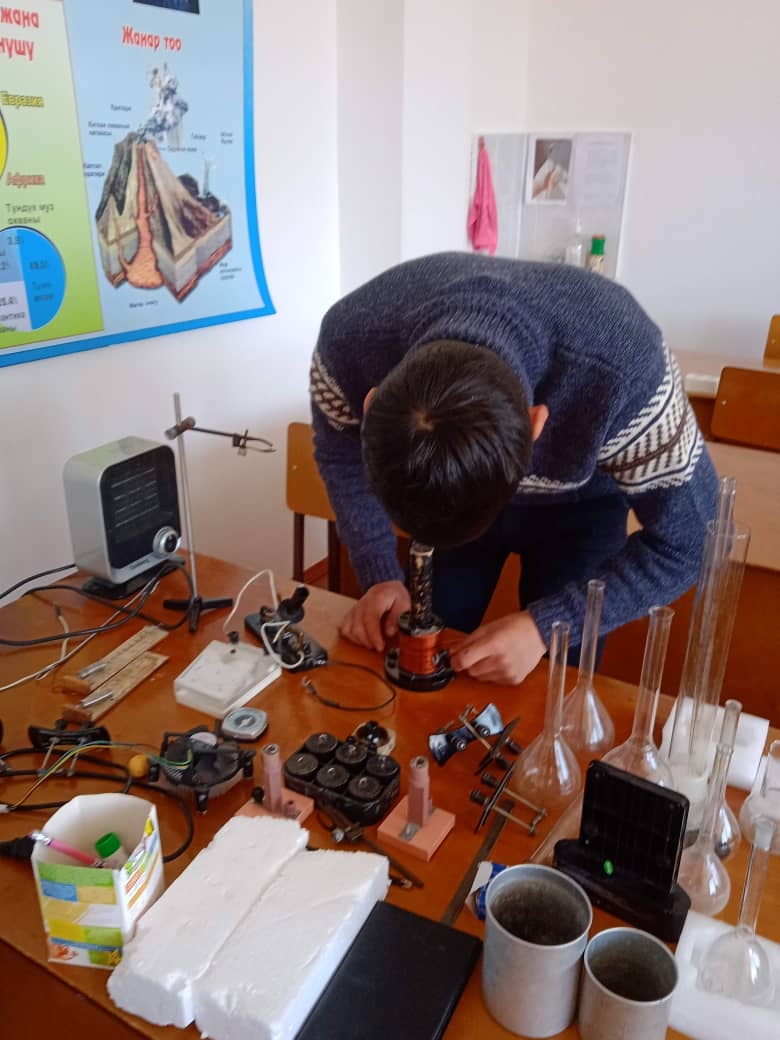  кыргыз тил жана адабият сабагы боюнча   2022-2023 окуу жылындагы 7-8-10 класстарынын мектеп ичиндеги олимпиадалык   ишинин                                                  Анализи 16.11.2022 окуу куну мектекп ичинде откорулгон  олимпиадалык  иш чарага 7-классан 5 окуучу катышты.1. Женишбекова А  42. Оховова А             43. Садыков А            34. Садыков А             35. Абдыманапова А  2           Жыйынтыгында  3 окуучу «2»  1 окуучу «3»  2 окуучу «4» деген баага татыктуу болушту.    8-класстан 7 окуучу катышты. Изаев А                   2  Камчыбекова Р    3Ырыскелдиева А  3Жусупбекова А     3Женишбекова С    3Шаршенбае6ва А   4Эсенгулова С  4  .  Жыйынтыгында  2 окуучу «4» 4 окуучу «3» 1 окуу «2» деген баага татыктуу  болушту. 10-класстан 5 окуучу катышты.  Жумалиева А  4Жусупбеков М  4Таалайбекова Н 3Абдыманапова С 5Дуйшонбекова Н 2.                    Жыйынтыгында  1 окуучу  «5»  2 окуучу «4» 1 окуучу «3»  1 окуучу «2»  . Жалпы жыйынтыкта 10-класстан  1-орун жок2-орун  Абдыманапова С3-орун  Жумалиева   А  ,  Жусупбеков М8-класстан   1-орун жок 2-орун жок 3-орун   Шаршенбаева А                Эсенгулова Селманур 7-класстан   1-орун жок 2-орун  жок 3-орун  Женишбекова А               Оховова АТапшырмалар текст менен  иштоо болуп тузулгон. Текст менен иштоонун  ичинде баланын  логикалык   ой-жугуртуусун  , суйломдорду ыраттуу жайгаштырылышы , орфографиялык эреженин   сакталышы  , интонация камтылган. Андан тышкары тексттик тапшырма , соз айкаштарын байланыштыруу схемасы , таблица менен иштоо менен толукталган.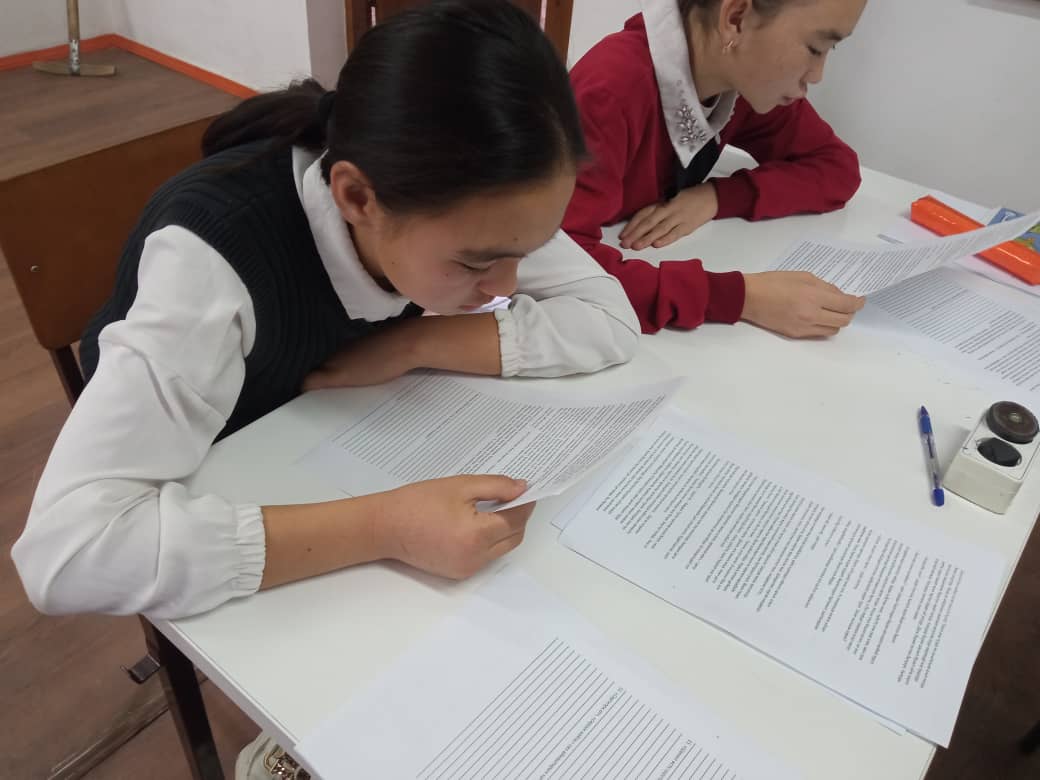 5-6-9-11-класстар аралыгында кыргыз тил сабагынан мектеп ичиндеги откорулгон олимпиаданын жыйынтыгы томондогудой болду. Тартип бузуу болгон жок. Олимпиадалык сына коз убагында башталып , оз убагында аяктады. Сынактык тапшырмаларга ПИЗА нын тапшырмалар да берилген . Маселен текст менен иштоого кобуроок орун берилген. Ошондой эле  окуучунун озу ойлонуп талдап анализдей турган тапшырмалар жана тесттер берилди. Сынактын катышуучулары  кыйналбай аткара билгендигин белгилегим келет. География сабагы боюнча   2022-2023 окуу жылындагы 6-7-8-9-10-11   класстарынын мектеп ичиндеги олимпиадалык   ишинин                                                  Анализи 16.11.2022 окуу куну мектеп ичинде откорулгон  олимпиадалык  иш чарага 6-классан 4 окуучу катышты жыйынтыгы томонкудой болду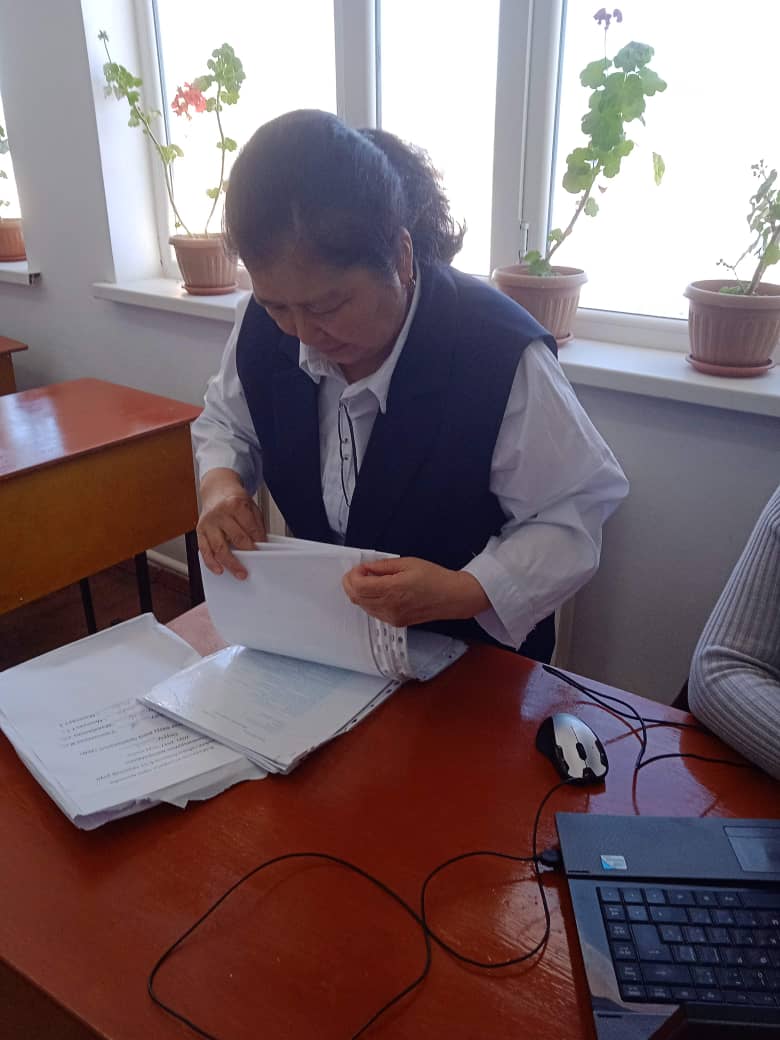 Ажымудунова Наила – 25 баллБегинов М_ 9 баллБекбоева Аила-23 баллКамчыбеков Д -19 баллЖыйынтыгы : 1-орунга  Ажымудунова Н, Бекбоева А- 2 орун, Камчыбеков Д-3 орунга  татыктуу болуштую7 класстан  5 окуучу катышты:Абдыманапова С-13 балл,Женишбекова А-14 балл,
Оховова А- 15 балл,Садыков А-14 баллСадыкова А-9 баллЖыйынтыгы: -2орунга Оховова А, 3-орунга-Женишбекова А8-класс-3 окуучу катышты:-Женишбекова С – 8 баллЫрымскелдиева А – 25 баллЭсенгулова С – 25 баллЖыйынтыгы :-2 орунга ЫрыскелдиеваА Эсенгулова С9-класс -5окуучу катышты:-Бейшенбекова А-22 баллЖенишбеков Д -18 баллКудайбергенова К -24 баллЫрыскуелдиева А -20 баллЭсенгулова А -23 баллЖыйынтыгы:- 1-орунга-Кудайбергенова К, 2 орун Эсенгулова А,          3-орун Бейшенбекова А10 -класс катышты 4 окуучуАбдыманапова С- 9 баллДуйшенбекова Н-7 баллЖумалиева А- 18 баллТаалайбекова Н-5 баллЖыйынтыгы :  3-орун- Жумалиева А11-класс катышты:-5 окуучуАйдарбекова Н-20 баллАманжанова С- 17 баллЖенишбекова А- 9 баллМолдобаева Н- 11 баллОмуралиева Н-11 баллЖый	ынтыгы:- 3-оун -Айдарбекова НОлимпиада оз убагында  башталды. 1-тапшырма тест менен иштоо, 2 тапшырма далл келтируу, шартуу белгилерди таптыруу терминдердижооп беруу, суроолорго жооп беруу, 3 тапшырма контур карта менен иштоо.  Шартт уу белгилер менен иштоо женил аткарышты, карта менен иштоодо бир аз кыйнчылыктар болду.Быйылкы откорулгон олимпиада былтыркыга караганда татаалырлак болду. Окуучулар активдуу катышты.Тапшырманы оз убагында аткарып беришти тапшырмалар текшерилип баллдык система менен орундар берилди.олимпиаданын жыйыынтыгында 6-класстан Ажымудунова Н, 7- класстан Оховова А, 8-класстан Эсеналиева С, 9-класстан Кудайбергенова К, 10-класстан Жумалиева А, 11-класстан Айдарбекова Н алдынкы орундарга татыктуу болушту.Окуучулар мындан ары да жакшы окушуп келечекте мыкты кесиптин ээси болот деген ишеничтебиз.Аналистическая справка по итогов проведение олимпиады учащихся по русскому языку .Согласно  плана МО гуманитарного цикла 16 ноября 2022 года была внутришкольная проведена олимпиада по русскому языку  и литературе.Цели проведение олимпиады ;Выявление и развитие  у обучающихся творческих способностеСоздание необходимых условий для поддержки  одаренных детей Пропаганда  научный  знаний Всего в олимпиаде  участвовало  -15учащихся Итоги олимпиады :Директор                           Сманалиева Ж.С Чуй районунун  Маданият айылындагы Байдылда атындагы орто мектебинин 2022-2023 окуу жылындагы  мектеп ичиндеги откорулгон олимпиадандан  республикалык жана областык олимпиадага катышуучу  балдардын саны  Олипимпиадага катышкан окуучулар /женуучулордун орун алган  Директор              Сманалиева  Ж.С №Окуучунун аты, жону Классы Топтогон упайы Ээлеген орду 1Кененбаева А52112Оховов Н 51923Сагынбекова С 51734Каныбеков Н 51735Бекбоева  А 62916Ажумидинова Н 62627Камчыбеков Д 62138Эсенгулова А 92119Кудайбергенова К 919210Ырыскелдиева А916311Токталиева А 1122112Молдобаева Н 1115213Аманжанова С 1114314№Ф.И .ОКлассы БаллыМесто 1Бекбоева  А 61722Ырыскедиев Н6433Ажумидинова Н 62214Оховова А74825Жекшенбекова А77416Эсенгулова С83437Аманова А82628Бейшенбекова А92329Эсенгулова А 934110Таалайбекова Н1037111Дуйшонбекова Н1036212Абдыманапова С1029113Токталиева А 1136214Айдарбекова Н1138115Аманжанова С 11313№Предмет 5кл6кл7кл8кл9кл10кл11клБаардыгы 1 орун 1Кыргыз тил жана адабият4/36/25/27/09/45/14/34042Орус тил жана адабият3/12/12/11/13/23/21443Англиский язык 003/14/14/2001114Математика 5/06/35/42/14/13/24/02915Физика 0002/13/002/2706химия0002/04/15/22/21307География 06/35/23/25/24/15/02818История 00006/14/13/1133